T.CSİVAS VALİLİĞİŞEHİT ABDULKADİR KOÇ İLK/ORTAOKULU MÜDÜRLÜĞÜ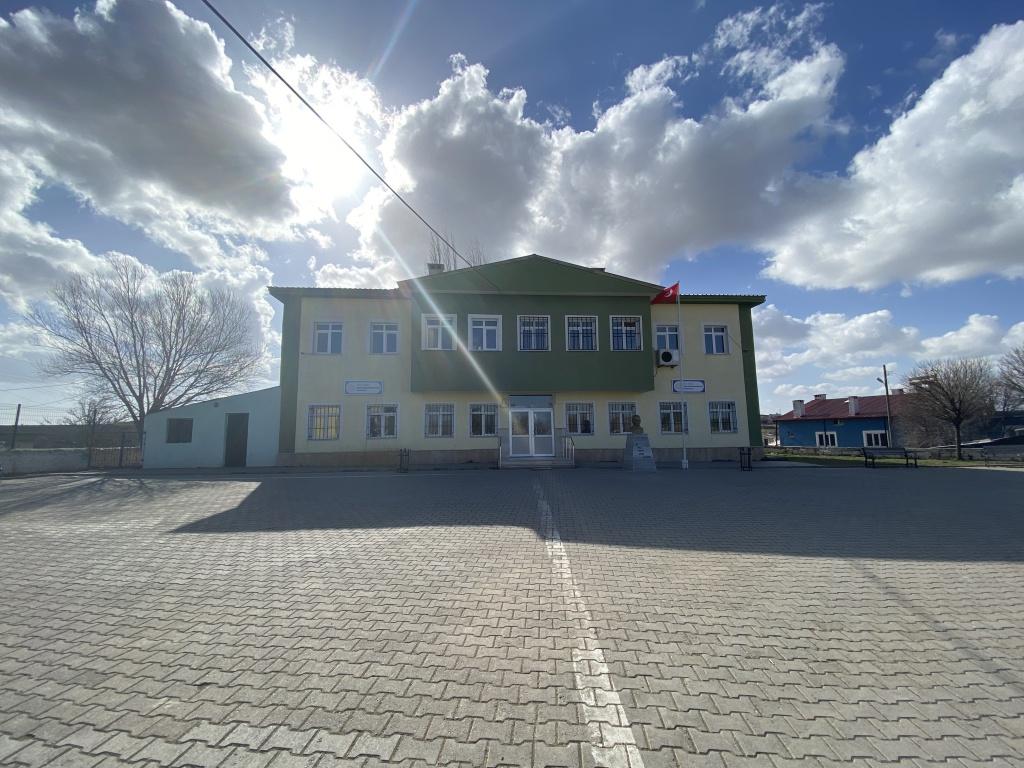 2024-2028 STRATEJİK PLANI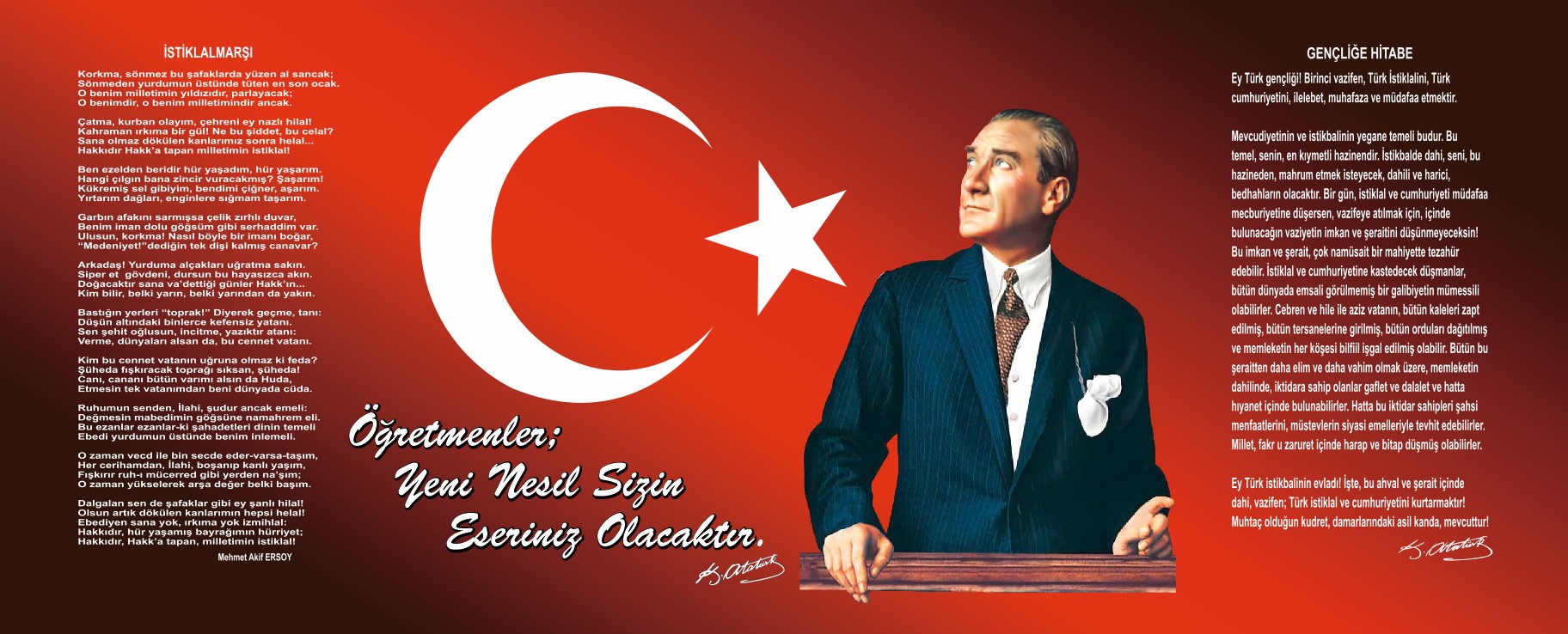 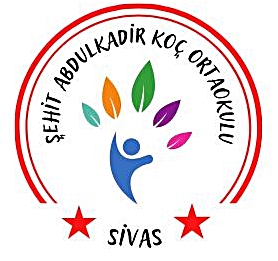 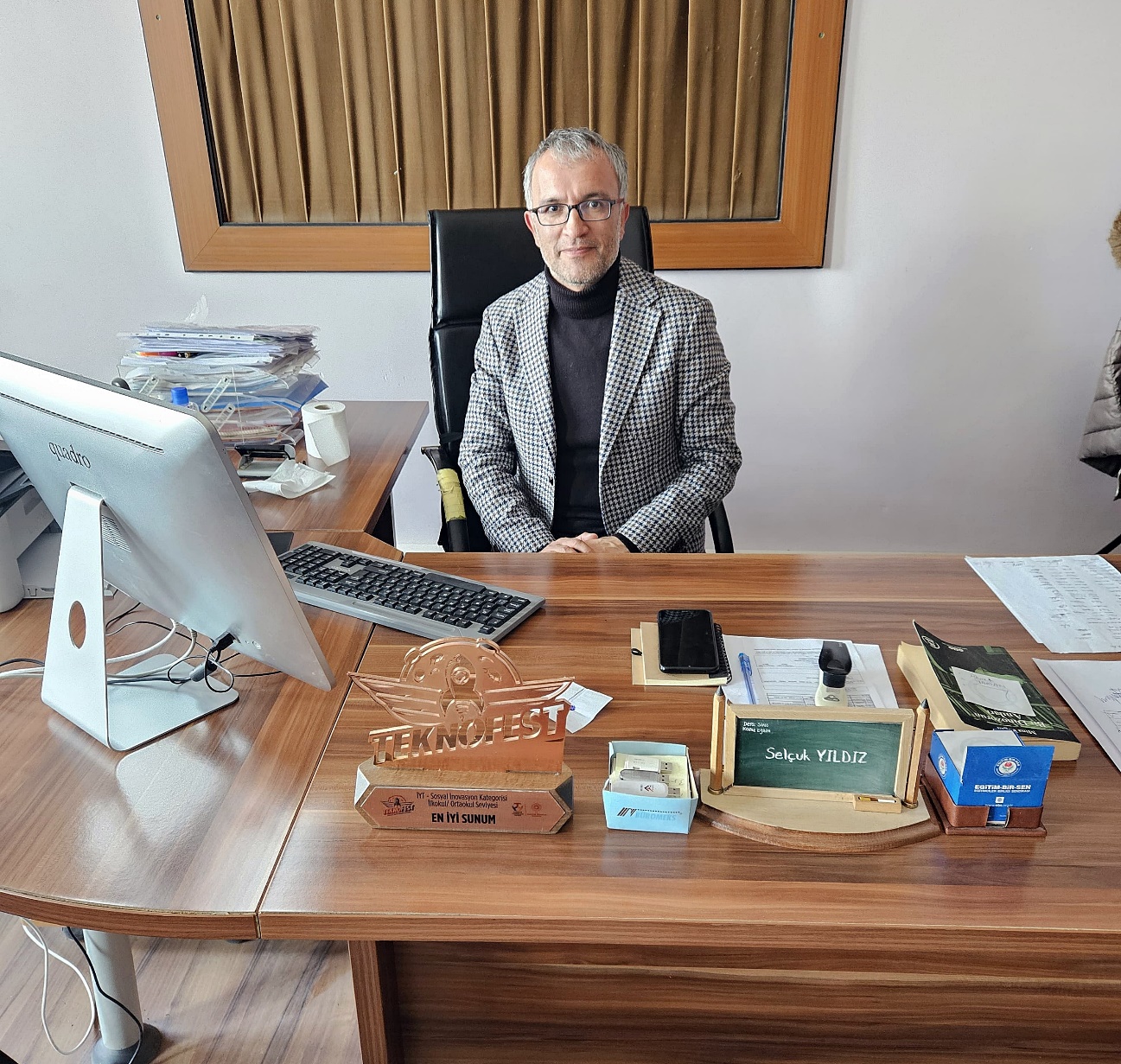 SUNUŞTürkiye yüzyılında, çağımızın gerektirdiği teknolojik ve bilimsel yenilikleriyakından takip eden, Millî ve manevi değerlerimize bağlı, eleştirel düşünen,sorunlara farklı bakış açıları ile bakabilen, rekabet edebilen ve girişimci ruha sahip donanımlı nesiller yetiştirmek en önemli görevimizdir. Bu nedenle, eğitimintüm paydaşlarının iş birliği içinde olması ve bu doğrultuda oluşturulacak eğitim politikaları önem arz etmektedir.Bakanlığımızın yayınlamış olduğu 2024 - 2028 yılı stratejik planında belirlenen amaç ve hedefleri şiar edinerek oluşturduğumuz bu stratejik plan okulumuz hedefleri için de yenilikçi bir eğitim vizyonu sunacaktır. 2024 - 2028 yılı Stratejik Planın hazırlanma sürecinde destek veren çalışma arkadaşlarıma ve emeği geçen tüm personele teşekkür eder Stratejik Planın okulumuza hayırlı olmasını dilerim.SELÇUK YILDIZOKUL MÜDÜRÜ1.BÖLÜMGİRİŞ ve PLAN HAZIRLIK SÜRECİ2024-2028 dönemi stratejik plan hazırlanması süreci Üst Kurul ve Stratejik Plan Ekibinin oluşturulması ile başlamıştır. Ekip tarafından oluşturulan çalışma takvimi kapsamında ilk aşamada durum analizi çalışmaları yapılmış ve durum analizi aşamasında paydaşlarımızın plan sürecine aktif katılımını sağlamak üzere paydaş anketi, toplantı ve görüşmeler yapılmıştır. Durum analizinin ardından geleceğe yönelim bölümüne geçilerek okulumuzun amaç, hedef, gösterge ve eylemleri belirlenmiştir. Çalışmaları yürüten ekip ve kurul bilgileri altta verilmiştir.STRATEJİK PLAN ÜST KURULU2.BÖLÜMDURUM ANALİZİOkulun Kısa Tanıtımı :             Eski kayıtları incelediğimizde okulumuzun tarihi 1930 yılına kadar gitmektedir.1998 yılında 8 yıllık kesintisiz eğitime geçilmesi ile birlikte okulun ihtiyacı karşılayamadığı görülmüş ve hayırseverlerin katkısıyla 2005 yılında okul binası 2 katlı ve 9 derslikli olarak yapılmıştır.     2014 yılına gelindiğinde çağın gereklerine hizmet veremeyecek kadar yıpranan okul o zamanki okul müdürünün ve ekibinin gayretleriyle top yekün bir çalışmaya girmiş tamamen hayırseverlerin,esnafların katkısıyla “Beypınar da Bir Kolej” projesiyle üstün niteliklere sahip akademik başarının yükselip Fen Liselerine öğrenci çıkaran sportif,kültürel,sosyal ve sanatsal her alanda merkez okulların üzerine çıkan bir okul oluşmuştur.      Okulumuzda bugün itibariyle 90 öğrenci bulunmakta olup Başıbüyük,Kızılca,Onbaşılar taşımalı olarak Beypınar da kendi yeri olarak okula devam etmektedirler.    Kurumumuz 2020 yılında uluslararası yarışma olan Teknofest’te en iyi sunum ödülü alarak bu yarışmada ilk ödül alan  köy okuludur.Alınan bu ödül yerel ve ulusal alanda büyük bir yankı uyandırmıştır.    Kurumumuzda 13 öğretmen görev yapmakta olup  kurumumuzun ismi Beypınar İlkokulu/Ortaokulu iken 2021 yılında Şehit Abdulkadir Koç İlkokulu/Ortaokulu olarak değişmiştir.ADRESİMİZ: Beypınarı Köyü                                                                  Tel: 0505 214 21 84Okulun Mevcut Durumu: Temel İstatistiklerOkul KünyesiOkulumuzun temel girdilerine ilişkin bilgiler altta yer alan okul künyesine ilişkin tabloda yer almaktadır.Teşkilat Şeması tablosuTemel Bilgiler Tablosu- Okul Künyesi Çalışan BilgileriOkulumuzun çalışanlarına ilişkin bilgiler altta yer alan tabloda belirtilmiştir.Çalışan Bilgileri Tablosu2023 yılında okulumuz sekizinci sınıf öğrencilerimizin başarı ortalamalarıOkulumuz Bina ve Alanları	Okulumuzun binası ile açık ve kapalı alanlarına ilişkin temel bilgiler altta yer almaktadır.Okul Yerleşkesine İlişkin Bilgiler Sınıf ve Öğrenci Bilgileri	Okulumuzda yer alan sınıfların öğrenci sayıları alttaki tabloda verilmiştir.Donanım ve Teknolojik KaynaklarımızTeknolojik kaynaklar başta olmak üzere okulumuzda bulunan çalışır durumdaki donanım malzemesine ilişkin bilgiye alttaki tabloda yer verilmiştir.Teknolojik Kaynaklar Tablosu2019-2023 STRATEJİK PLANININ DEĞERLENDİRİLMESİTema I: Eğitim ve Öğretime Erişimin DeğerlendirilmesiStratejik Amaç 1. Çağın gerektirdiği ve bireylerin ihtiyaç duyduğu kişisel, sosyal, mesleki bilgi, beceri ve donanımı sağlayıcı eğitim-öğretim ortamlarına erişim ve devamın sağlanması. Stratejik Hedef 1.1. Öğrencilerin okula katılımlarının sağlanarak, devamsızlık oranlarının düşürülmesini sağlamak.Değerlendirme: Okulumuzda Ayrıca belirli aralıklarla devamsızlık yapan öğrencilerin velileri ve kendisi ile okulumuz idaresi ve sınıf öğretmenleri görüşmeler yapmıştır. Belirli aralıklarla öğretmenler tarafından veli toplantıları düzenlenmiş ve devamsızlık konuları her toplantıda gündeme getirilmiştir. Fakat özellikle de devamsızlıktan dolayı sınıf tekrarının olmaması, COVİD-19 salgını ve ülkemizde yaşanan afetler ve ailevi nedenlerden dolayı 20 gün üzeri devamsızlık yapan öğrenci sayısı 0’a düşürülememiştir.Tema II: Eğitim ve Öğretimde Kalitenin Artırılmasının DeğerlendirilmesiStratejik Amaç 2. Eğitim ve öğretim süreçlerindeki öğrencilerin değerler eğitimi çerçevesinde akademik, sosyal, kültürel, sportif gelişimlerinin sağlanması, becerilerinin artırılması ve bu faaliyetlere katılımlarının sağlanması.Stratejik Hedef 2.1. Eğitim ve öğretim süreçlerindeki öğrencilerin değerler eğitimi çerçevesinde milli ve manevi duygularının gelişimlerinin sağlamak.Stratejik Hedef 2.2.  Eğitim ve öğretim süreçlerindeki öğrencilerin akademik başarılarının artırılmasını sağlamak. DeğerlendirmeAkademik başarın artırılmasına yönelik belirlenen hedef genel anlamda gerçekleştirilmiş olup 2022 yılında gerçekleşen LGS’de öğrenci başarımız %8 oranında artmıştır.Taşımalı eğitim olması nedeniyle DYK kurslarına katılım haftasonları taşıma olmamasından dolayı yeterli başarı düzeyine ulaşılamamıştır.Tema III: Kurumsal Kapasitenin DeğerlendirilmesiStratejik Amaç 3.1. Eğitim ve öğretim faaliyetlerinin daha nitelikli olarak verilebilmesi için okulumuzun kurumsal kapasitesi güçlendirilecektir.Stratejik Hedef 3.1.1. Etkili ve verimli bir kurumsal yapıyı oluşturmak için; mevcut beşeri, fiziki alt yapı ile yönetim ve organizasyon yapısı iyileştirilecektirDeğerlendirme: Okulun fiziki imkânı yetersiz olduğu için tasarım ve beceri atölyesi hedefi hariç diğer hedef ve performans göstergelerine bu stratejik amacımızın da büyük ölçüde gerçekleştiği görülmektedir.Kütüphanedeki kitap sayısı artırılarak öğrenci başına düşen kitap sayısı %20 artırılmıştır. Kütüphane kullanım ise %30 artmıştır. MEVZUAT ANALİZİŞehit Abdulkadir Koç İlk/Ortaokulu İl ve İlçe Milli Eğitim Müdürlüğümüzün tabi olduğu tüm yasal yükümlülüklere uymakla mükelleftir. Bunların dışında İlkokul düzeyinde yükümlülük arz eden mevzuat, Tablo 1’de ayrıca gösterilmiştir. Tablo 1: Mevzuat AnaliziÜst Politika BelgelerFaaliyet Alanları ile Ürün ve Hizmetlerin Belirlenmesi:PAYDAŞ ANALİZİ:İç Paydaş:  İdareci, öğretmen, öğrenciDış Paydaş: VeliPaydaş anketlerine ilişkin ortaya çıkan temel sonuçlara altta yer verilmiştirÖğrenci Anketi Sonuçları:Öğretmen Anketi Sonuçları:Veli Anketi Sonuçları:Öğretmen, öğrenci ve velilerin  görüşlerine göre okulumuzun olumlu (başarılı) ve olumsuz (başarısız) yönleri;Olumlu (Başarılı) YönlerimizÖğrenciler gerektiğinde ödüllendirilmektedir. Öğretmen başına düşen öğrenci sayısı ideal düzeydedir.Genç ve dinamik öğretmen kadrosuna sahibiz. Öğretmenler öğrencilerle ilgilenmektedir. Okul temizdir.Okul idarecileri yardım severdir ve öğrenci, öğretmen ve velilerin talepleri ile ilgilenirler..Ders içi etkinlikler vardır.Okulumuzda kamera sistemi vardır.Yeteri kadar disiplinlidir.Okulun kaynaklarından öğrenciler yeterince istifade ederler.Okul düzeni iyidir.Okul güvenlidir.Öğrencilerin görüşlerine saygılıdır.Okulda bulunan idareci ve öğretmenler istek ve önerilerin dikkate almaktadır.Öğrenciler istedikleri zaman öğretmenlerle görüşebilmektedir.Olumsuz (Başarısız) YönlerimizOkulumuzda kantin bulunmamaktadır. Spor salonu yoktur.Okul bahçesinde güvenlik görevlisi yoktur.Öğrenci sayısı azlığından dolayı birleştirilmiş sınıf uygulaması vardır.Köy okulu olmamız nedeniyle sosyal ve kültürel ortamlara uzak olmamız.Okul yönetimine veileri katmakta yaşanan güçlükler vardır.Gelir gider mali kaynaklar tablosuMALİ KAYNAK ANALİZİ PESTLE (POLİTİK-YASAL, EKONOMİK, SOSYO-KÜLTÜREL, TEKNOLOJİK, EKOLOJİK, ETİK) ANALİZİ TABLOSUPESTLE analiziyle Şehit Abdulkadir Koç İlk/Ortaokulu Müdürlüğü üzerinde etkili olan veya olabilecek politik, ekonomik, sosyokültürel, teknolojik, yasal ve çevresel dış etkenlerin tespit edilmesi amaçlanmıştır. Millî Eğitim Müdürlüğünü etkileyen ya da etkileyebilecek değişiklik ve eğilimlerin sınıflandırılması bu analizin ilk aşamasını oluşturmaktadır. Aşağıdaki matriste PESTLE unsurları içerisinde gerçekleşmesi muhtemel olan hususlar ile bunların oluşturacağı potansiyel fırsatlar ve tehditler ortaya konulmaktadır. GZFT ANALİZİTespitler ve İhtiyaçlar3. BÖLÜM GELECEĞE BAKIŞMİSYON, VİZYON VE TEMEL DEĞERLER MİSYONUMUZÖğrencilerimizin yeteneklerini dikkate alarak öğrenmelerini, bilgili, becerili ve özgüvenli olmalarını sağlama, hayata ve bir üst öğrenime hazırlamaktır. Öğrencilerimizi ülkesine ve tüm insanlığa yaralı, araştırıcı, üretici, Atatürk ilke ve inkılaplarına bağlı nesiller olarak yetiştirmektir. Bütün öğrencilerimizin öğrenmelerini sağlamak, onların bilgili, becerili ve kendine güvenen bireyler olarak yetişmeleri için her türlü destek ve ortamı sağlamaktırVİZYONUMUZ Toplum içindeki rollerini iyi bilen, başkaları ile iyi ilişkiler kurulabilen, işbirliği içinde çalışabilen, çevresine uyum sağlayabilen, teknolojik gelişmelere açık, Türk milletinin milli, ahlaki, insani, manevi ve kültürel değerlerini benimseyen koruyan geliştiren nitelikli çağdaş, demokratik, Atatürk ilke ve inkılâplarına bağlı bireyler yetiştirmektir.TEMEL DEĞERLERİMİZFırsat EşitliğiEstetik Ve Kültürel HassasiyetToplumsal, Bilimsel Ve Çevresel Hassasiyetİman, Ahlak Ve Değerlere SadakatHukuk Ve AdaletAktif Katılım Ve Danışma GelenekleriTarafsızlık, Hesap Verebilirlik Ve ŞeffaflıkYükümlülükVatanseverlikYenilikçilik Ve GirişimcilikAMAÇ VE HEDEFLER Amaç 1: Köyümüzde  yer alan çocukların okullaşma oranlarını artıran, öğrencilerin devamsızlık sorunlarını gideren ve okuma yazma bilmeyenlerin kalmadığı etkin bir yönetim yapısı oluşturulacaktır. Hedef 1.1.  Köyümüz de yer alan çocukların okullaşma oranları artırılacak, öğrencilerin devamsızlık sorunları  giderilecek ve köyümüzde okuma yazma bilmeyen kalmayacaktır.Performans Göstergeleri EylemlerAmaç 2: Öğrencilerimizin hızla değişen teknolojik dünya içerisinde yer alabilmelerini sağlayacak sosyal, kültürel ve fiziksel gelişimlerini en üst seviyeye çıkaracak onlara akademik başarı kazandıran istihdam edilebilirlik ve yönlendirme içeren öğretim yöntemleri geliştirilerek bu yönde kaliteli eğitim verilecektir. Hedef 2.1.  Kazanımların ön planda tutulduğu, yönlendirmenin istihdam hedefleriyle örtüşmüş verildiği,  velileri de sürece dâhil eden bir yönetim anlayışı ile öğrencilerimizin akademik başarıları ve sosyal faaliyetlere etkin katılımı sağlanacaktır.Performans GöstergeleriEylemlerStratejik Hedef 2.2.  Etkin bir rehberlik anlayışıyla, öğrencilerimizi ilgi ve becerileriyle orantılı bir şekilde üst öğrenime veya istihdama hazır hale getiren daha kaliteli bir kurum yapısına geçilecektir. Performans GöstergeleriEylemlerStratejik Hedef 3.1.  Okulumuz faaliyetlerini nitelikli hale getirebilmek ve öğrencilerimizde okuma sevgisi oluşturabilmek için kütüphane düzenleme ve aktif kullanma.Performans GöstergeleriEylemler5. BÖLÜM: MALİYETLENDİRME2024-2028 Stratejik Planı Faaliyet/Proje Maliyetlendirme Tablosu6. BÖLÜM: İZLEME VE DEĞERLENDİRMEOkulumuz Stratejik Planı izleme ve değerlendirme çalışmalarında 5 yıllık Stratejik Planın izlenmesi ve 1 yıllık gelişim planın izlenmesi olarak ikili bir ayrıma gidilecektir. Stratejik planın izlenmesinde 6 aylık dönemlerde izleme yapılacak denetim birimleri, il ve ilçe millî eğitim müdürlüğü ve Bakanlık denetim ve kontrollerine hazır halde tutulacaktır.Yıllık planın uygulanmasında yürütme ekipleri ve eylem sorumlularıyla aylık ilerleme toplantıları yapılacaktır. Toplantıda bir önceki ayda yapılanlar ve bir sonraki ayda yapılacaklar görüşülüp karara bağlanacaktırÜst Kurul BilgileriÜst Kurul BilgileriEkip BilgileriEkip BilgileriAdı SoyadıUnvanıAdı SoyadıUnvanıSelçuk YILDIZOkul MüdürüTuğba YILDIZMüdür YardımcısıTuğba YILDIZMüdür YardımcısıBilgin AVCIÖğretmenHülya KARAKUŞÖğretmenYıldız İŞCANÖğretmenOsman GÜLMEZOkul Aile Birliği BaşkanıZeliha DUMANÖğretmenOsman GÜMÜŞOkul Aile Birliği Yönetim Kurulu ÜyesiŞeyda KOÇARSLANÖğretmenErsin SANDALÖğretmenŞaban GÜLMEZGönüllü VeliAhmet ÇAYLAKGönüllü Veliİli: SİVASİli: SİVASİli: SİVASİli: SİVASİlçesi: Merkez İlçesi: Merkez İlçesi: Merkez İlçesi: Merkez Adres: Beypınarı Köyü/Merkez /SİVASBeypınarı Köyü/Merkez /SİVASBeypınarı Köyü/Merkez /SİVASCoğrafi Konum (link) Coğrafi Konum (link) 39° 50′ 21″ K 37° 7′ 47″ D39° 50′ 21″ K 37° 7′ 47″ DTelefon Numarası: 0505 214 21 840505 214 21 840505 214 21 84Faks Numarası:Faks Numarası:--e- Posta Adresi:702433@meb.k12.tr 702436@meb.k12.tr 702433@meb.k12.tr 702436@meb.k12.tr 702433@meb.k12.tr 702436@meb.k12.tr Web sayfası adresi:Web sayfası adresi:http://sehitabdulkadirkocortaokulu.meb.k12.tr/ http://sehitabdulkadirkocilkokulu.meb.k12.tr/http://sehitabdulkadirkocortaokulu.meb.k12.tr/ http://sehitabdulkadirkocilkokulu.meb.k12.tr/Kurum Kodu:702433-702436702433-702436702433-702436Öğretim Şekli:Öğretim Şekli:Normal  (Tam Gün)Normal  (Tam Gün)Okulun Hizmete Giriş Tarihi : 1930Okulun Hizmete Giriş Tarihi : 1930Okulun Hizmete Giriş Tarihi : 1930Okulun Hizmete Giriş Tarihi : 1930Toplam Çalışan SayısıToplam Çalışan Sayısı1414Öğrenci Sayısı:Kız4444Öğretmen SayısıKadın77Öğrenci Sayısı:Erkek4646Öğretmen SayısıErkek66Öğrenci Sayısı:Toplam9090Öğretmen SayısıToplam1414Derslik Başına Düşen Öğrenci SayısıDerslik Başına Düşen Öğrenci SayısıDerslik Başına Düşen Öğrenci Sayısı:12,8Şube Başına Düşen Öğrenci SayısıŞube Başına Düşen Öğrenci SayısıŞube Başına Düşen Öğrenci Sayısı:13Öğretmen Başına Düşen Öğrenci SayısıÖğretmen Başına Düşen Öğrenci SayısıÖğretmen Başına Düşen Öğrenci Sayısı:7Şube Başına 30’dan Fazla Öğrencisi Olan Şube SayısıŞube Başına 30’dan Fazla Öğrencisi Olan Şube SayısıŞube Başına 30’dan Fazla Öğrencisi Olan Şube Sayısı:0Öğretmenlerin Kurumdaki Ortalama Görev SüresiÖğretmenlerin Kurumdaki Ortalama Görev SüresiÖğretmenlerin Kurumdaki Ortalama Görev Süresi5Unvan*ErkekKadınToplamOkul Müdürü ve Müdür Yardımcısı112Sınıf Öğretmeni202Okulöncesi Öğretmeni011Branş Öğretmeni358Rehber Öğretmen000İdari Personel000Yardımcı Personel000Güvenlik Personeli000Toplam Çalışan Sayıları6713Yıllara Göre Sınıf MevcutlarıYıllara Göre Sınıf MevcutlarıYıllara Göre Sınıf MevcutlarıYıllara Göre Sınıf MevcutlarıYıllara Göre Sınıf MevcutlarıYıllara Göre Sınıf MevcutlarıYıllara Göre Sınıf MevcutlarıYıllara Göre Sınıf MevcutlarıYıllara Göre Sınıf MevcutlarıYıllara Göre Sınıf MevcutlarıYıllara Göre Sınıf MevcutlarıYıllara Göre Sınıf MevcutlarıYıllara Göre Sınıf MevcutlarıYıllara Göre Sınıf MevcutlarıYıllara Göre Sınıf Mevcutlarıİlköğretim 1. Kademe Ortalama Sınıf Mevcutlarıİlköğretim 1. Kademe Ortalama Sınıf Mevcutlarıİlköğretim 1. Kademe Ortalama Sınıf Mevcutlarıİlköğretim 1. Kademe Ortalama Sınıf Mevcutlarıİlköğretim 1. Kademe Ortalama Sınıf Mevcutlarıİlköğretim 1. Kademe Ortalama Sınıf Mevcutlarıİlköğretim 1. Kademe Ortalama Sınıf MevcutlarıOrtaokul Ortalama Sınıf MevcutlarıOrtaokul Ortalama Sınıf MevcutlarıOrtaokul Ortalama Sınıf MevcutlarıOrtaokul Ortalama Sınıf MevcutlarıOrtaokul Ortalama Sınıf MevcutlarıOrtaokul Ortalama Sınıf MevcutlarıOrtaokul Ortalama Sınıf MevcutlarıOrtaokul Ortalama Sınıf Mevcutları2019-20202020-20212021-20222021-20222022-20232022-20232022-20232019-20202019-20202020-20212020-20212021-20222021-20222022-20232022-2023304042423434343434353540405656Öğrenci Sayısına İlişkin BilgilerÖğrenci Sayısına İlişkin BilgilerÖğrenci Sayısına İlişkin BilgilerÖğrenci Sayısına İlişkin BilgilerÖğrenci Sayısına İlişkin BilgilerÖğrenci Sayısına İlişkin BilgilerÖğrenci Sayısına İlişkin BilgilerÖğrenci Sayısına İlişkin BilgilerÖğrenci Sayısına İlişkin BilgilerÖğrenci Sayısına İlişkin BilgilerÖğrenci Sayısına İlişkin BilgilerÖğrenci Sayısına İlişkin BilgilerÖğrenci Sayısına İlişkin BilgilerÖğrenci Sayısına İlişkin BilgilerÖğrenci Sayısına İlişkin Bilgiler2018-20192018-20192018-20192020-20212020-20212020-20212020-20212021-20222021-20222022-20232022-20232022-2023KızKızErkekKızKızErkekErkekKızErkekKızKızErkekÖğrenci SayısıÖğrenci SayısıÖğrenci Sayısı313133373738384042444446Toplam Öğrenci SayısıToplam Öğrenci SayısıToplam Öğrenci Sayısı646464757575758282909090TÜRKÇETÜRKÇETÜRKÇETÜRKÇEMATEMATİKMATEMATİKMATEMATİKMATEMATİKFEN BİLİMLERİFEN BİLİMLERİFEN BİLİMLERİFEN BİLİMLERİT.C İNKILAP TARİHİT.C İNKILAP TARİHİT.C İNKILAP TARİHİT.C İNKILAP TARİHİDYBNDYBNDYBNDYBN8,757.753,56,163,331,5161,1210,57,5286,7540,255,42DİN KÜLTÜRÜ VE AH. BL.DİN KÜLTÜRÜ VE AH. BL.DİN KÜLTÜRÜ VE AH. BL.DİN KÜLTÜRÜ VE AH. BL.İNGİLLİZCEİNGİLLİZCEİNGİLLİZCEİNGİLLİZCEPUANYÜZDELİK DİLİMDYBNDYBN290,71347,587,75306,7542,53,53,22290,71347,58Okul BölümleriOkul BölümleriÖzel AlanlarVarYokOkul Kat Sayısı1Çok Amaçlı SalonxDerslik Sayısı7Çok Amaçlı SahaxDerslik Alanları (m2)20KütüphanexKullanılan Derslik Sayısı7Fen LaboratuvarıxŞube Sayısı7Bilgisayar Laboratuvarıxİdari Odaların Alanı (m2)20İş AtölyesixÖğretmenler Odası (m2)25Beceri AtölyesixOkul Oturum Alanı (m2)252PansiyonxOkul Bahçesi (Açık Alan)(m2)1640Okul Kapalı Alan (m2)252Sanatsal, bilimsel ve sportif amaçlı toplam alan (m2)0Kantin (m2)0Tuvalet Sayısı4Diğer (………….)SINIFIKızErkekToplamAnasınıfı55101/A5642/A3633/A4344/A5225/A7586/A6857/A5848/A437Akıllı Tahta Sayısı7TV Sayısı2Masaüstü Bilgisayar Sayısı7Yazıcı Sayısı2Taşınabilir Bilgisayar Sayısı4Fotokopi Makinası Sayısı1Projeksiyon Sayısı2İnternet Bağlantı HızıFatih Fiber İnternetYasal YükümlülüklerDayanakTespitlerİhtiyaçlarOkul Yönetimi657 sayılı Devlet Memurları Temel KanunuMilli Eğitim Bakanlığı Okul Öncesi Eğitim ve İlköğretim Kurumları YönetmeliğiMillî Eğitim Temel Kanunuİlköğretim ve Eğitim KanunuMillî Eğitim Bakanlığı Disiplin Amirleri YönetmeliğiMillî Eğitim Bakanlığı Talim ve Terbiye Kurulu Başkanlığı YönetmeliğiMillî Eğitim Bakanlığı Personeli Hizmet İçi Eğitim YönetmeliğiMillî Eğitim Bakanlığına Bağlı Eğitim Kurumlarına Yönetici Seçme Ve Görevlendirme YönetmeliğiOkul Servis Araçları YönetmeliğiMilli Eğitim Bakanlığı Okul-Aile Birliği YönetmeliğiMillî Eğitim Bakanlığı Okul Kütüphaneleri YönetmeliğiMillî Eğitim Bakanlığı Hizmet İçi Eğitim YönetmeliğiMilli Eğitim Bakanlığı Etik Komisyonu Çalışma Usul ve EsaslarıOkulların Genel Denetimlerinde Göz Önünde Bulundurulacak EsaslarCumhurbaşkanlığı ve Bakanlık GenelgeleriMEB Kılavuz ve ProtokolleriOkul aile birliği yönetim kurulu üyelerinin yeterli bilgiye sahip olmamasıOkul idaresinin okul ve öğrenci ihtiyaçlarında kullanmak üzere yeteri bütçeye sahip olmamasıBelirlenen projeler ve çalışmaların öğrenci sayısı az olan okullara uyarlanamaması. Okul idarelerine verilen iş yükünün artırılması. Okul idarecilerine belirli zaman aralıklarıyla zorunlu hizmet içi eğitim verilmesiOkul aile birliği yönetim kurulunda okul idarecilerinin yer almasıBakanlık tarafından okul idarelerinin talep ettiği tüm ihtiyaçlara yönelik ödenek tahsis edilmesiEğitim ÖğretimMillî Eğitim Temel KanunuMilli Eğitim Bakanlığı Okul Öncesi Eğitim ve İlköğretim Kurumları YönetmeliğiMillî Eğitim Bakanlığına Bağlı Yüksek ve Orta Dereceli Okullar Öğretmenleri ile İlkokul Öğretmenlerinin Haftalık Ders Saatleri ile Ek Ders Ücretleri Hakkında Kanunİlköğretim ve Eğitim KanunuMillî Eğitim Bakanlığı Talim ve Terbiye Kurulu Başkanlığı YönetmeliğiCumhurbaşkanlığı ve Bakanlık GenelgeleriMEB Kılavuz ve ProtokolleriTam gün eğitim uygulamasının öğrenciyi yorması ve derslere olan ilgisinin düşmesine yol açmasıBaşarısız öğrencilerin sınıf tekrarına kalmamasıDevamsızlık yapan öğrencinin velisine yasal yaptırımların yeterli olmamasıLiselere geçiş sınavının sadece 8. Sınıflarda yılda bir defa uygulanmasıİnteraktif materyallerin az olması. Öğrenci sayısı az olan okullarda her anlamda öğrenci gelişiminin istenilen düzeyde olmamasıŞartları uygun olan okulların sabahçı veya öğlenci eğitim öğretimi sürdürmesi ve tam gün eğitim uygulamamasıİlköğretimde  de başarısız olan öğrencilerin sınıf tekrarı uygulamasının uygulanmasıDevamsızlık yapan öğrencilerin velilerine daha uygulanabilir bir yaptırım düzenlenmesiTEOG sisteminin geri gelmesiPersonel İşleri657 sayılı Devlet Memurları Temel KanunuMillî Eğitim Bakanlığı Personeli Hizmet İçi Eğitim Yönetmeliği
Millî Eğitim Bakanlığına Bağlı Yüksek ve Orta Dereceli Okullar Öğretmenleri ile İlkokul Öğretmenlerinin Haftalık Ders Saatleri ile Ek Ders Ücretleri Hakkında Kanunİlköğretim ve Eğitim KanunuDevlet Memurları Kılık Kıyafet YönetmeliğiÖğretmen Atama ve Yer Değiştirme YönetmeliğiMillî Eğitim Bakanlığı Disiplin Amirleri YönetmeliğiAday Öğretmenlik ve Öğretmenlik Kariyer Basamakları YönetmeliğiMilli Eğitim Bakanlığı Öğretmenlerin Atama ve Yer Değiştirme YönetmeliğiMillî Eğitim Bakanlığı Hizmet İçi Eğitim YönetmeliğiMilli Eğitim Bakanlığı Etik Komisyonu Çalışma Usul ve EsaslarıCumhurbaşkanlığı ve Bakanlık GenelgeleriMEB Kılavuz ve ProtokolleriBranş öğretmenlerinin 21 saatten fazla derse girmeme taleplerinin eğitim öğretimi aksatmasıOkullarda norm olmamasına rağmen öğretmen mazeretleri dikkate alınarak öğretmen atanmasıOkullarda teknik ve tamir tadilat işlerini yapacak personellerin bulunmamasıDevlet memurlarının kendi özlük haklarını ve yükümlülüklerini yeterli düzeyde bilmemesiBranş öğretmenlerinin okulda bulunan ders saatlerine göre girmesinin sağlanmasıOkullarda norm olmaması durumunda öğretmen atamasının gerçekleştirilmemesiHer okulun ihtiyaçları doğrultusunda teknik işleri ve tamir tadilat yapacak personellerin görevlendirilmesiDevlet memurları ile ilgili kanun yönetmelik, genelge gibi mevzuat değişikliklerinin etkili şekilde duyurulmasıRehberlik ve Sosyal EtkinliklerMillî Eğitim Temel KanunuMillî Eğitim Bakanlığı Rehberlik ve Psikolojik Danışma Hizmetleri YönetmeliğiMilli Eğitim Bakanlığı Okul Öncesi Eğitim ve İlköğretim Kurumları YönetmeliğiCumhurbaşkanlığı ve Bakanlık GenelgeleriMEB Kılavuz ve ProtokolleriMillî Eğitim Bakanlığı Eğitim Kurumları Sosyal Etkinlikler YönetmeliğiHer okulda rehberlik öğretmeninin bulunmamasıRehberlik öğretmenlerinin çalışma saatlerinin az olmasıOkullarda gerçekleştirilen sosyal etkinlik ve projelerin fazlalığıHer okula öğrenci sayısına bakılmaksızın rehberlik öğretmeni normunun açılmasıOkul ders saatleri süresince rehberlik öğretmenlerinin mesailerinin devam etmesi yönünde değişiklik yapılmasıOkullarda gerçekleştirilen sosyal etkinlik, proje vb. faaliyetlerin azaltılmasıÖğrenci İşleriMillî Eğitim Temel KanunuOkul Servisleri Araç Hizmet Yönetmeliği222 İlköğretim ve Eğitim Temel KanunuMilli Eğitim Bakanlığı Okul Öncesi Eğitim ve İlköğretim Kurumları YönetmeliğiE-Okul uygulama yönergeleriÖzel Eğitim Hizmetleri YönetmeliğiOkul Servis Araçları YönetmeliğiMillî Eğitim Bakanlığı Eğitim Kurumları Sosyal Etkinlikler YönetmeliğiMillî Eğitim Bakanlığına Bağlı Okul Öğrencilerinin Kılık ve Kıyafetlerine Dair YönetmelikCumhurbaşkanlığı ve Bakanlık GenelgeleriMEB Kılavuz ve ProtokolleriÖğrencilere yaptıkları olumsuz davranışlar neticesinde uygulanan yaptırımların yetersiz olması,Öğrencilerin okulun belirlediği kıyafet haricinde kıyafetlerle okula gelmesiTaşımalı Eğitimde sürücülerin bilinçsiz olması,Öğrencilerin okula devamsızlıklarının çok olmasıÖğrenci disiplin işlemleri sonucunda öğrencinin olumsuz davranışını bırakmasını sağlayacak yaptırımlar uygulanabilmesi için gerekli değişikliğin yapılmasıOkul için belirlenen kıyafet harici kıyafetle okula gelen öğrenci için yaptırım düzenlenmesiDevamsızlık yapan öğrenciler için belirli yaptırımların uygulanmasıSivil SavunmaMillî Eğitim Temel KanunuMilli Eğitim Bakanlığı Okul Öncesi Eğitim ve İlköğretim Kurumları YönetmeliğiOkullarda Sivil Savunma Kolu Kurulması ve Çalışması İle İlgili EsaslarCumhurbaşkanlığı ve Bakanlık GenelgeleriMEB Kılavuz ve ProtokolleriSivil savunma konusunda öğretmen ve öğrencilerin yeterli bilgiye sahip olmamalarıSivil savunma ekipmanları ve gerekli tadilatlar için okullarda ödeneklerin yeterli olmamasıSivil savunma konusunda öğretmen ve öğrencilere eğitim verilmesiSivil savunma ekipmanları ve gerekli tamir tadilatlar için bakanlık tarafından ödenek gönderilmesiİsim ve TanıtımMillî Eğitim Temel KanunuMillî Eğitim Bakanlığı Kurum Açma, Kapatma ve Ad Verme YönetmeliğiMillî Eğitim Bakanlığı Kurum Tanıtım YönetmeliğiCumhurbaşkanlığı ve Bakanlık GenelgeleriMEB Kılavuz ve ProtokolleriMühür Yazışma ArşivMillî Eğitim Temel KanunuMilli Eğitim Bakanlığı Okul Öncesi Eğitim ve İlköğretim Kurumları YönetmeliğiCumhurbaşkanlığı ve Bakanlık GenelgeleriMEB Kılavuz ve ProtokolleriDevlet Arşiv Hizmetleri Hakkında YönetmelikResmi yazışma kuralları hakkında okul personellerinin yeterli bilgiye sahip olmamasıE-okul, Mebbis vb. sistemlerde yer alan bilgilerin kağıt nüshalarının da arşivlenmesiResmi yazışma kuralları hakkında okul personellerine eğitim verilmesiElektronik sistemlerde yer alan bilgi ve belgelerin kağıt ortamında nüshalarının alınmamasıTemel Üst Politika BelgeleriDiğer Üst Politika BelgeleriMillî Eğitim Bakanlığı 2024-2028 Stratejik PlânıSivas İl Özel İdarsi 2020-2024 Stratejik PlânıKalkınma PlânlarıDiğer Kamu Kurum ve Kuruluşlarının Stratejik PlânlarıOrta Vadeli ProgramlarTÜBİTAK Vizyon 2023 Eğitim ve İnsan Kaynakları RaporuOrta Vadeli Mali PlânlarBilgi Toplumu Stratejisi ve Eylem Plânı (2015-2018)2023 Yılı Cumhurbaşkanlığı Yıllık ProgramıHayat Boyu Öğrenme Strateji Belgesi (2014-2018)MEB 2019-2023 Stratejik PlânıMeslekî ve Teknik Eğitim Strateji Belgesi (2014-2018)Millî Eğitim Şura KararlarıMesleki Eğitim Kurulu KararlarıMillî Eğitim Kalite ÇerçevesiUlusal Öğretmen Strateji Belgesi  (2017-2023)Avrupa Birliği Müktesebatı ve İlerleme RaporlarıTürkiye Yeterlilikler ÇerçevesiAvrupa Strateji RaporuUlusal ve Uluslararası Kuruluşların Eğitim ve Türkiye ile İlgili RaporlarıUlusal İstihdam Stratejisi (2014-2023) ve Eylem Planları (2017-2019)Faaliyet AlanıÜrün ve HizmetlerEğitim Öğretim FaaliyetleriÖğrenci işleriÖğrenci sağlığı ve güvenliğiSınav işleriÖğrenci başarısıEğitimde fırsat eşitliğini sağlamak, Eğitim öğretim programlarının uygulanmasını sağlamak, uygulama rehberleri hazırlamak, Ders kitapları, öğretim materyalleri ve eğitim araç-gereçlerine ilişkin işlemleri yürütmek, etkin kullanımlarını sağlamak, Eğitime erişimi teşvik edecek ve artıracak çalışmalar yapmak, Öğrencilerin merkezi sınavlara eşit şartlarda hazırlanmalarını sağlamakÖğrenci talepleri doğrultusunda destekleme ve yetiştirme kursları açmak,Özel eğitim ihtiyacı olan öğrenciler için gerekli çalışmaları yapmak,Öğrenci motivasyonlarını artırabilmek için gerekli ödüllendirmeleri gerçekleştirmek,Öğrenci sağlığını tehdit edebilecek olumsuzlukları ortadan kaldırmak,Okulumuza kayıt yaptıran veya nakil gelen öğrencilerin oryantasyon eğitimlerini başarılı bir şekilde gerçekleştirmek.Sosyal, kültürel faaliyetlerÖğrenci talepleri doğrultusunda sosyal etkinlikler düzenlemek,Öğrenci talepleri doğrultusunda sanatsal kurslar açmak,Öğrenci motivasyonlarını artırabilmek için geziler düzenlemek,Ulusal, uluslararası ve yerel projeler yürütmek,Sportif EtkinliklerMasa tenisi, zeka oyunları ve güreş alanlarında kurslar açmak,Sınıflar arası etkinlik düzenlemekBireysel yarışmalar düzenlemekBaşarılı öğrencileri ve katılım sağlayan öğrencileri ödüllendirmekUlusal ve yerel müsabakalara katılım sağlamak. RehberlikÖğrencilerin bireysel gelişimlerini takip etmekOlumsuz öğrenci davranışlarını önleyebilmek için gerekli çalışmaları yapmakPersonel İşleriPersonellerin özlük işlemlerinin takibinin yapılmasını sağlamak, Personellerin ders yüklerini ve nöbet görevlerini hazırlamak,Personellerin ücret ve maaş işlerinin takibini sağlamak,Personellerin hizmetiçi eğitim ihtiyaçlarına yönelik kurs/seminer düzenlemek veya personelleri yönlendirmek,Personellerin izin işlemlerini gerçekleştirmek,Gerekli bilgi ve duyuruların zamanında personellere iletilmesini sağlamak,Personellerin görevlerini zamanında gerçekleştirmelerini sağlamak ve takip etmek,Personellerin istek ve ihtiyaçlarına zamanında cevap vermek ve yerine getirmeyi sağlamak.KurslarMerkezi sınavlara yönelik destekleme ve yetiştirme kursları planlamak ve gerçekleştirmek,Sportif kurslar düzenlemekSanatsal kurslar düzenlemekVelilere ve öğrencilere kurslar ve seminerler düzenlemekOkulda açılan kurs ve seminerlerin takibini yapmakAçılan kurslara katılan öğrencilerin katılımlarını takip etmek.Kursların verimli olabilmesi için gerekli çalışmaları gerçekleştirmek.ŞEHİT ABDULKADİR KOÇ İLK/ORTAOKULUŞEHİT ABDULKADİR KOÇ İLK/ORTAOKULUŞEHİT ABDULKADİR KOÇ İLK/ORTAOKULUSTRATEJİK PLANI (2024-2028)STRATEJİK PLANI (2024-2028)“ İÇ PAYDAŞ ÖĞRENCİ GÖRÜŞ VE DEĞERLENDİRMELERİ” ANKET FORMU                                “ İÇ PAYDAŞ ÖĞRENCİ GÖRÜŞ VE DEĞERLENDİRMELERİ” ANKET FORMU                                “ İÇ PAYDAŞ ÖĞRENCİ GÖRÜŞ VE DEĞERLENDİRMELERİ” ANKET FORMU                                “ İÇ PAYDAŞ ÖĞRENCİ GÖRÜŞ VE DEĞERLENDİRMELERİ” ANKET FORMU                                “ İÇ PAYDAŞ ÖĞRENCİ GÖRÜŞ VE DEĞERLENDİRMELERİ” ANKET FORMU                                ÖĞRENCİ MEMNUNİYET ANKETİ         ÖĞRENCİ MEMNUNİYET ANKETİ         MEMNUNİYET ANKET SONUCUMEMNUNİYET ANKET SONUCUMEMNUNİYET ANKET SONUCUÖĞRENCİ MEMNUNİYET ANKETİ         ÖĞRENCİ MEMNUNİYET ANKETİ         MEMNUNİYET ANKET SONUCUMEMNUNİYET ANKET SONUCUMEMNUNİYET ANKET SONUCUSIRA NOGÖSTERGELERSONUÇSONUÇSONUÇ %1Öğretmenlerimle ihtiyaç duyduğumda rahatlıkla görüşebilirim.4,664,66862Okul müdürü ile ihtiyaç duyduğumda rahatlıkla konuşabiliyorum.44803Okulun rehberlik servisinden yeterince yararlanabiliyorum.33604Okula ilettiğimiz öneri ve isteklerimiz dikkate alınır.4,334,33865Okulda kendimi güvende hissediyorum.4,334,33866Okulda öğrencilerle ilgili alınan kararlarda bizlerin görüşleri alınır.4,664,66927Öğretmenler yeniliğe açık olarak derslerin işlenişinde çeşitli yöntemler kullanmaktadır.4,334,33868Derslerde konuya göre uygun araç gereçler kullanılmaktadır.44809Teneffüslerde ihtiyaçlarımı giderebiliyorum.3,663,666810Okulun içi ve dışı temizdir.3,333,336611Okulun binası ve diğer fiziki mekânlar yeterlidir.3,663,666812Okul kantininde satılan malzemeler sağlıklı ve güvenlidir.00013Okulumuzda yeterli miktarda sanatsal ve kültürel faaliyetler düzenlenmektedir.3,663,6668GENEL DEĞERLENDİRMEGENEL DEĞERLENDİRME3,663,6671,23ŞEHİT ABDULKADİR KOÇ İLK/ORTA OKULUŞEHİT ABDULKADİR KOÇ İLK/ORTA OKULUSTRATEJİK PLANI (2024-2028)STRATEJİK PLANI (2024-2028)“ İÇ PAYDAŞ ÖĞRETMEN GÖRÜŞ VE DEĞERLENDİRMELERİ” ANKET FORMU                                “ İÇ PAYDAŞ ÖĞRETMEN GÖRÜŞ VE DEĞERLENDİRMELERİ” ANKET FORMU                                “ İÇ PAYDAŞ ÖĞRETMEN GÖRÜŞ VE DEĞERLENDİRMELERİ” ANKET FORMU                                “ İÇ PAYDAŞ ÖĞRETMEN GÖRÜŞ VE DEĞERLENDİRMELERİ” ANKET FORMU                                ÖĞRETMEN MEMNUNİYET ANKETİ         ÖĞRETMEN MEMNUNİYET ANKETİ         MEMNUNİYET ANKET SONUCUMEMNUNİYET ANKET SONUCUÖĞRETMEN MEMNUNİYET ANKETİ         ÖĞRETMEN MEMNUNİYET ANKETİ         MEMNUNİYET ANKET SONUCUMEMNUNİYET ANKET SONUCUSIRA NOGÖSTERGELERSONUÇSONUÇ %1Okulumuzda alınan kararlar, çalışanların katılımıyla alınır.4,6692,502Kurumdaki tüm duyurular çalışanlara zamanında iletilir.51003Her türlü ödüllendirmede adil olma, tarafsızlık ve objektiflik esastır.4,8396,64Kendimi, okulun değerli bir üyesi olarak görürüm.4,6693,205Çalıştığım okul bana kendimi geliştirme imkânı tanımaktadır.4,1682,506Okul, teknik araç ve gereç yönünden yeterli donanıma sahiptir.2,83577Okulda çalışanlara yönelik sosyal ve kültürel faaliyetler düzenlenir.3,16638Okulda öğretmenler arasında ayrım yapılmamaktadır.4,8396,69Okulumuzda yerelde ve toplum üzerinde olumlu etki bırakacak çalışmalar yapmaktadır.3,166310Yöneticilerimiz, yaratıcı ve yenilikçi düşüncelerin üretilmesini teşvik etmektedir.48011Yöneticiler, okulun vizyonunu, stratejilerini, iyileştirmeye açık alanlarını vs. çalışanlarla paylaşır.4,509012Okulumuzda sadece öğretmenlerin kullanımına tahsis edilmiş yerler yeterlidir.3,57013Alanıma ilişkin yenilik ve gelişmeleri takip eder ve kendimi güncellerim.4,5090GENEL DEĞERLENDİRMEGENEL DEĞERLENDİRME4,1382,65ŞEHİT ABDULKADİR KOÇ İLK/ORTAOKULU ŞEHİT ABDULKADİR KOÇ İLK/ORTAOKULU ŞEHİT ABDULKADİR KOÇ İLK/ORTAOKULU STRATEJİK PLANI (2024-2028)STRATEJİK PLANI (2024-2028)“ DIŞ PAYDAŞ VELİ GÖRÜŞ VE DEĞERLENDİRMELERİ” ANKET FORMU                                “ DIŞ PAYDAŞ VELİ GÖRÜŞ VE DEĞERLENDİRMELERİ” ANKET FORMU                                “ DIŞ PAYDAŞ VELİ GÖRÜŞ VE DEĞERLENDİRMELERİ” ANKET FORMU                                “ DIŞ PAYDAŞ VELİ GÖRÜŞ VE DEĞERLENDİRMELERİ” ANKET FORMU                                “ DIŞ PAYDAŞ VELİ GÖRÜŞ VE DEĞERLENDİRMELERİ” ANKET FORMU                                VELİ MEMNUNİYET ANKETİ         VELİ MEMNUNİYET ANKETİ         MEMNUNİYET ANKET SONUCUMEMNUNİYET ANKET SONUCUMEMNUNİYET ANKET SONUCUVELİ MEMNUNİYET ANKETİ         VELİ MEMNUNİYET ANKETİ         MEMNUNİYET ANKET SONUCUMEMNUNİYET ANKET SONUCUMEMNUNİYET ANKET SONUCUSIRA NOGÖSTERGELERSONUÇSONUÇSONUÇ %1İhtiyaç duyduğumda okul çalışanlarıyla rahatlıkla görüşebiliyorum.3,53,5702Bizi ilgilendiren okul duyurularını zamanında öğreniyorum.3,753,75653Öğrencimle ilgili konularda okulda rehberlik hizmeti alabiliyorum.3,123,12624Okula ilettiğim istek ve şikâyetlerim dikkate alınıyor.44805Öğretmenler yeniliğe açık olarak derslerin işlenişinde çeşitli yöntemler kullanmaktadır.3,623,62726Okulda yabancı kişilere karşı güvenlik önlemleri alınmaktadır.2,872,8757,507Okulda bizleri ilgilendiren kararlarda görüşlerimiz dikkate alınır.3,623,6272,508E-Okul Veli Bilgilendirme Sistemi ile okulun internet sayfasını düzenli olarak takip ediyorum.3,253,25659Çocuğumun okulunu sevdiğini ve öğretmenleriyle iyi anlaştığını düşünüyorum.3,373,3767,5010Okul, teknik araç ve gereç yönünden yeterli donanıma sahiptir.2,372,3747,5011Okul her zaman temiz ve bakımlıdır.3,753,757512Okulun binası ve diğer fiziki mekânlar yeterlidir.336013Okulumuzda yeterli miktarda sanatsal ve kültürel faaliyetler düzenlenmektedir.2,752,7555GENEL DEĞERLENDİRMEGENEL DEĞERLENDİRME3,303,3065,30YıllarGelirGider202110001000202210001000Kaynaklar20242025202620272028Toplam KaynakGenel Bütçe 2000200020002000200010000Okul aile Birliği 100010001000100010005000Kira Gelirleri 000000Döner Sermaye 000000Vakıf ve Dernekler 000000Dış Kaynak/Projeler 000000Diğer 000000TOPLAM 3000300030003000300015000ETKENLERTESPİTLERİdareye Etkisiİdareye Etkisiİdareye EtkisiNe yapmalı?ETKENLERTESPİTLERFırsatlar Fırsatlar TehditlerNe yapmalı?PolitikEğitime ayrılan bütçenin artmasıEğitim hizmetlerinin gelişmesi ve ulaşılabilirliğinin artmasıEğitim hizmetlerinin gelişmesi ve ulaşılabilirliğinin artmasıEğitim imkanlarının gelişebilirliğinin sürdürülebilmesi için  bütçedeki payın artırılmasıEkonomikOkulumuzun bulunduğu yerin sosyo-ekonomik durumu ve buna bağlı olarak, ailelerin ekonomik durumlarının zayıf olmasıOkul Aile Birliği’nin veliden yardım veya bağış talep etmesinin zor olmasıAlternatif bütçe kaynakları bulunmalı.SosyalAilelerin köyden şehir merkezine taşınmalarıÖğrenci sayısının hızla düşmesi.Kentten köye dönüşler teşvik edilmeli. Eğitim ve ulaşım olanakları artırılmalı. TeknolojikTeknolojinin sağladığı yeni öğrenme ve etkileşim olanakları. İnternete erişim.Zamandan ve mekandan tasarruf sağlamasıZamandan ve mekandan tasarruf sağlamasıÖğrencilerin dijital bağımlılık ihtimalinin yüksek olması. Sınıflarda internet olamamasıÖğrencilere teknolojinin yararlı ve zararlı yönleri ile ilgili çalışmalar yapılabilir. Okulun internet altyapısı güçlendirilebilir. HukukiOkullarda doğrudan temin sistemine geçilmesiOkulun ihtiyacına göre kaynakların etkili ve verimli şekilde kullanılmasıOkulun ihtiyacına göre kaynakların etkili ve verimli şekilde kullanılmasıSistemin daha iyi işleyebilmesi için eğitim verilebilir.ÇevreselDoğal kaynakların tasarruflu şekilde kullanımıÇevre duyarlılığının artırılmasıÇevre duyarlılığı hakkında verilen eğitimlerin uygulanmamasıÇevre duyarlılığı hakkında verilen eğitimlerin uygulanmamasıÖğrenci ve velilere eğitimler verildikten sonra çeşitli aktivitelerin yapılması. Tarımsal üretim eğitim politikalarına dahil edilmesi. İç Çevreİç ÇevreDış ÇevreDış ÇevreGüçlü YönlerZayıf YönlerFırsatlar TehditlerÖğrenci:Okulun güvenli bir eğitim ortamının olmasıÖğretmen başına düşen öğrenci sayısının ideal düzeyde olması.ÖğrencilerÖğrencilerin sosyokültürel çevresinin yetersiz olması Öğrencilerin ortak bir okul kültüre sahip olmamasıKöy okulu olması sebebiyle sosyal ve kültürel alanlara uzak olmasıPolitikMülki ve yerel yetkililerle olan olumlu diyalog ve Ücretsiz ders kitaplarının dağıtılmasıEkonomikEğitim politikalarının süreklilik göstermemesi  ve Okul aile birliğinin toplayabildiği aidatların yetersiz olması.Çalışanlar:Okulumuzda kurum kültürünün benimsenmiş olmasıGenç ve dinamik öğretmen kadrosuna sahip olunması.ÇalışanlarPerformansın ve ödüllendirme sisteminin yetersizliğiEkonomikYerel yönetim, sivil toplum kuruluşları İl Özel İdaresinin eğitime desteğiOkullara ödenek verilmesi. Bulunduğumuz bölgenin hızlı göç vermesiVelilerOkul idareci ve öğretmenlerinin ilgili olmasıVelilerVelilerin eğitim seviyesinin düşüklüğü ve çoğunun eğitim düzeyinin düşük olmasıAilelerin öğrencilerin eğitim-öğretim faaliyetlerine yeterli önem vermemesiSosyolojikİnsan kaynaklarının yeterliliğiVelilere kısa sürede ulaşılabilmesiTeknolojikTeknolojik kaynakların bilişsel ve duyuşsal düzeylere uygunluğunun kontrolünün zor olması. İnternet erişim sorunu.Bina ve YerleşkeŞehir merkezine uzak olması.Bina ve YerleşkeOkulun fiziki mekânlarının olmasıTeknolojikTeknolojik kaynaklarından istifade edecek kişi sayısının azlığı.Mevzuat-YasalYönetim süreçlerini belirleyen mevzuat hükümlerinin zaman zaman açık olmasıDonanımTeknolojik kaynakların yeterli düzeyde olma maliyetinin düşük olması. DonanımÖğrenciler için yeterli malzemelerin olmamasıMevzuat-YasalYönetim süreçlerini belirleyen mevzuat hükümlerinin kapsamlı olmasıEkolojikOkulun bulunduğu çevrenin eğitime karşı ilgisiz olması, ailelerin şehir merkezine taşınması.BütçeOkul bütçesinin ihtiyaçlar doğrultusunda kullanımıBütçeOkul bütçesinin kısıtlı olmasıYönetim SüreçleriOkul çalışanlarının uyumlu olmasıYönetim Süreçleriİmkanların kısıtlı olması nedeniyle yeterli faaliyet yapılamamasıİletişim SüreçleriOkul çalışanları, öğretmen, veli ve öğrencilerin işbirliği içinde olmasıDurum Analiz AşamalarıTespitler/Sorun Alanlarıİhtiyaçlar/Gelişim AlanlarıUygulanmakta Olan Stratejik Planın DeğerlendirilmesiEğitim öğretim dönemi içinde 20 günden fazla devamsızlık yapan öğrenci sayısının ‘‘0’’ a indirilmesi.Veli toplantılarının daha sık gerçekleştirilmesi, devamsızlık yapan öğrenci velisi ile daha sık görüşülmesi, devamsızlık yapan öğrenci velisine yasal işlemlerin gerçekleştirilmesiMevzuat AnaliziOkul idarecilerin güncel sistemler hakkında yeteri bilgisi olmamasıOkul aile birliği yönetim kurulu üyelerinin yeterli bilgiye sahip olmamasıOkul idaresinin okul ve öğrenci ihtiyaçlarında kullanmak üzere yeteri bütçeye sahip olmamasıBaşarısız öğrencilerin sınıf tekrarına kalmamasıDevamsızlık yapan öğrencinin velisine yasal yaptırımların yeterli olmamasıLiselere geçiş sınavının sadece 8. Sınıflarda yılda bir defa uygulanmasıOkullarda norm olmamasına rağmen öğretmen mazeretleri dikkate alınarak öğretmen atanmasıOkullarda teknik ve tamir tadilat işlerini yapacak personellerin bulunmamasıDevlet memurlarının kendi özlük haklarını ve yükümlülüklerini yeterli düzeyde bilmemesiRehberlik öğretmen bulunmamasıOkulumuzda gerçekleştirilen sosyal etkinlik ve projelerin az olmasıÖğrencilere yaptıkları olumsuz davranışlar neticesinde uygulanan yaptırımların yetersiz olması,Öğrencilerin okulun belirlediği kıyafet haricinde kıyafetlerle okula gelmesiÖğrencilerin okula devamsızlıklarının çok olmasıSivil savunma konusunda öğretmen ve öğrencilerin yeterli bilgiye sahip olmamalarıSivil savunma ekipmanları ve gerekli tadilatlar için okullarda ödeneklerin yeterli olmamasıE-okul, Mebbis vb. sistemlerde yer alan bilgilerin kâğıt nüshalarının da arşivlenmesiOkul idarecilerine belirli zaman aralıklarıyla zorunlu hizmet içi eğitim verilmesiOkul aile birliği yönetim kurulunda okul idarecilerinin yer almasıBakanlık tarafından okul idarelerinin talep ettiği tüm ihtiyaçlara yönelik ödenek tahsis edilmesiİlköğretimde de başarısız olan öğrencilerin sınıf tekrarı uygulamasının uygulanmasıDevamsızlık yapan öğrencilerin velilerine daha uygulanabilir bir yaptırım düzenlenmesiLiselere geçiş sınavında TEOG sistemine dönülmesiOkullarda norm olmaması durumunda öğretmen atamasının gerçekleştirilmemesiHer okulun ihtiyaçları doğrultusunda teknik işleri ve tamir tadilat yapacak personellerin görevlendirilmesiDevlet memurları ile ilgili kanun yönetmelik, genelge gibi mevzuat değişikliklerinin etkili şekilde duyurulmasıOkul ders saatleri süresince rehberlik öğretmenlerinin mesailerinin devam etmesi yönünde değişiklik yapılmasıOkullarda gerçekleştirilen sosyal etkinlik, proje vb. faaliyetlerin artırılması.Öğrenci disiplin işlemleri sonucunda öğrencinin olumsuz davranışını bırakmasını sağlayacak yaptırımlar uygulanabilmesi için gerekli değişikliğin yapılmasıOkul için belirlenen kıyafet harici kıyafetle okula gelen öğrenci için yaptırım düzenlenmesiDevamsızlık yapan öğrenciler için belirli yaptırımların uygulanmasıSivil savunma konusunda öğretmen ve öğrencilere eğitim verilmesiSivil savunma ekipmanları ve gerekli tamir tadilatlar için bakanlık tarafından ödenek gönderilmesiResmi yazışma kuralları hakkında okul personellerine eğitim verilmesiElektronik sistemlerde yer alan bilgi ve belgelerin kâğıt ortamında nüshalarının alınmamasıÜst Politika Belgelerinin AnaliziMilli Eğitim Şuraları için öğretmenler tarafından gönderilen görüşlerin kararlara alınmamasıDiğer kamu kurum ve kuruluşların, okulların gelişimi ile ilgili işbirliği konusunda eksik kalmasıMilli Eğitim Şuraları için öğretmenler tarafından bakanlığımıza sunulan görüşlerin dikkate alınmasıDiğer kamu kurum ve kuruluşların stratejik planlarında okulların gelişimi için planlamalara yer vermesiPaydaş AnaliziOkulumuzda güvenlik görevlisinin olmamasıÖğrenciler tarafından okulun temiz kullanılmamasıBazı öğretmenlerin öğrenci ve velilerin isteklerine karşı ilgisiz davranmasıOkulda yeterince etkinlik yapılmaması.Sınıflarda internetin kullanılamaması.Öğrenci sayısının az olması.Okulun daha temiz olması.Okul temizlik ve sağlık kulübü ve sağlık birimlerince öğrencilere temizlik konusunda seminerlerin verilmesi ve bu konuda okulda farklı projeler uygulamak.Temizlik planı oluşturmak. Okulun altyapı eksiklikleri ile ilgili gerekli yazışmaları yapmak. Öğretmenler kurulu toplantılarında ve diğer zamanlarda öğretmenler ile bu durumları gündeme almak.Geziler planlamak. İnsan Kaynakları Yetkinlik AnaliziBazı öğretmenlerin teknolojik araçları kullanım konusunda yetkin olmamalarıOkulumuzda teknik işlerden sorumlu personelin olmamasıTeknolojik konuda yetkin olmayan öğretmenlere hizmet içi eğitimlerin verilmesiOkulumuza teknik işlerden sorumlu personel ataması veya görevlendirilmesinin yapılması için İl Milli Eğitim Müdürlüğü ile görüşmekKurum Kültürü AnaliziKurum kültürünün istenilen düzeyde olmamasıKurum kültürünü geliştirebilmek için öğretmenler arası etkinlikler düzenlemekFiziki Kaynak AnaliziElektrik altyapısındaki eksiklikler. Yeterince materyal bulunmaması.Özel Eğitim sınıfı donatımının eksik olması. Gerekli yazışmaların yapılmasını sağlamak. Eksikliklerin giderilmesi için gerekli çalışmaları yapmak. Teknolojik ve Bilişim Altyapısı AnaliziTeknolojik alt yapı sorunumuz bulunmamaktadır.Etkileşimli tahtaların bakımları gerekli birimlerle irtibat kurmak.Mali Kaynak AnaliziOkulların anlık ve günlük kullanımları için ödenek olmamasıOkullara gönderilen ödenek kalemlerinin yetersizliğiOkul aile birliği hesabına veliler tarafından yeteri kadar bağış yapılmamasıOkulların anlık ve günlük kullanımlarında kullanılmak üzere ödenek tahsisi için üst birimlerle iletişim kurmakBakanlığımız tarafından okullara gönderilen ödeneklerin artırılması için gerekli görüşmelerin sağlanmasıOkul aile birliği toplantılarında ve diğer veli toplantılarında okulların ihtiyaçlarını daha detaylı açıklamak ve bu durumu veliler ve hayırseverler ile görüşmekPESTLE AnaliziSenede bir defa yapılan LGS sınavı için öğrenciler çok fazla stres yapmakta ve bu stres, rahatsızlık vb. durumlardan dolayı çalışmasının karşılığı sonucunu alamamaktaVelilerin eğitim seviyelerinin düşük olması.Köyden kente göç hasebiyle okul mevcudunun hızla azalması. Her ailenin aynı teknolojik imkanlara sahip olmaması eğitimde fırsat eşitliğini bozmasıUygun olmayan zamanlarda da velilerin öğretmenlerle iletişim kurmak istemeleriDeğişen idarecilerin en az 2 yıl içerisinde ancak çevreyi, velileri, öğretmenleri ve öğrencileri tanıyabilmesi,Sınıf mevcutlarının çok az olması.LGS sınavının yılda en az iki defa düzenlenmesiOkulun tüm öğrencilerinin benzer faaliyet ve etkinlikler düzenleyerek imkan eşitliği sağlamasıDevlet imkanları ile tüm velilere eşit teknolojik imkanların sağlanmasıVelilerle daha sık toplantı yaparak gerekli bilgilerin velilere ulaştırılması ve iletişim konusunda bilgilendirme yapılmasıOkul idarecilerinin daha uzun süre aralıklarıyla rotasyona tabii tutulmasıBölgemizde atık cam, bez ve geri dönüşüme kazandırılamayan atıklar için firma ve kuruluşların oluşturulmasıVeli eğitimleri düzenlemek.NoPERFORMANSGÖSTERGESİMevcutHEDEFHEDEFHEDEFHEDEFHEDEFHEDEFNoPERFORMANSGÖSTERGESİ202320242025202620272028PG.1.1.aKayıt bölgesindeki öğrencilerden okula kayıt yaptıranların oranı (%)%95%98%100%100%100%100PG.1.1.bİlkokul birinci sınıf öğrencilerinden en az bir yıl okul öncesi eğitim almış olanların oranı (%)(ilkokul)%90%96%98%100%100%100PG.1.1.c.Okula yeni başlayan öğrencilerden oryantasyon eğitimine katılanların oranı (%)%85%90%95%100%100%100PG.1.1.d.Bir eğitim ve öğretim döneminde 20 gün ve üzeri devamsızlık yapan öğrenci oranı (%)%15%5----PG.1.1.e.Hayatboyu öğrenme kapsamında açılan kurslara devam oranı (%) (halk eğitim)%75%95%100%100--NoEylem İfadesiEylem SorumlusuEylem Tarihi1.1.1.Kayıt bölgesinde yer alan öğrencilerin tespiti çalışması yapılacaktır.Okul Stratejik Plan Ekibi01 Eylül-20 Eylül1.1.2Devamsızlık yapan öğrencilerin tespiti ve erken uyarı sistemi için çalışmalar yapılacaktır.Müdür Yardımcısı 01 Eylül-20 Eylül1.1.3Devamsızlık yapan öğrencilerin velileri ile özel aylık toplantı ve görüşmeler yapılacaktır.Sınıf ÖğretmenleriHer ayın son haftası1.1.4Okuma yazma bilmeyen örgün eğitim dışında kalanların tespitiMüdür YardımcısıMayıs 2024NoPERFORMANSGÖSTERGESİMevcutMevcutHEDEFHEDEFHEDEFHEDEFHEDEFHEDEFNoPERFORMANSGÖSTERGESİ2023202420242025202620272028PG.1.1.aKazanım değerlendirme sınavları8141415161618PG.1.1.bNitelikli ortaöğretime  geçiş yapan öğrenci sayısı2334567PG.1.1.c.Rehberlik çalışmaları(Yılda verilen seminer)0112468PG.1.1.d.Köyde okuma yazma oranı (Öğrenci dışı) %85100100100100100100PG.1.1.e.Sanatsal etkinlikler(Yılda yapılan etkinlik)2444668PG.1.1.f.Sosyal,kültüreli bilimsel Faaliyetler4668HER AYHER AYHER AYNoEylem İfadesiEylem SorumlusuEylem Tarihi1.1.1.İlimizdeki Deneme Sınavı Yapan Özel Kurumlar Ziyaret Edilecek,Örnekler AlınacakOkul Stratejik Plan Ekibi01 Eylül-20 Eylül1.1.2LGS  için öğretmenlerle hedef üzerine çalışmalar yapılarak stratejik hedeften haberdar edilecekler.Okul Stratejik Plan Ekibi01 Eylül-20 Eylül1.1.3Çevre okullardan rehberlik alanında uzman kişilerle planlama yapılması.Sınıf Öğretmenleri/ Müdür Yardımcısı01 Eylül-20 Eylül1.1.4Köyde alan taraması yapılarak örgün eğitim dışında kalanların okuma yazma tespitiMüdür Yardımcısı/Muhtar01 Eylül-20 Eylül1.1.5Öğretmenler Kurulunda Sosyal,Kültürel,Sanatsal ve sportif çalışmaların belirlenmesi düzenli olarak.Okul Stratejik Plan EkibiHer yıl sene başı öğretmenler kurul toplantısıNoPERFORMANSGÖSTERGESİMevcutHEDEFHEDEFHEDEFHEDEFHEDEFHEDEFNoPERFORMANSGÖSTERGESİ202320242025202620272028PG.1.1.aOrtaöğretim ziyaretleri0%50%75%100%100%100PG.1.1.bDestekleme kursları açılması35708090100100PG.1.1.c.Rehberlik çalışmaları02Her dönem başı46Her ayNoEylem İfadesiEylem SorumlusuEylem Tarihi1.1.1.İlimizdeki mesleki liseler ziyaret edilecektir.Müdür Yardımcısı01 Eylül-20 Eylül1.1.2Tüm sınıflarımız 5,6,7,8. sınıf kapsamında DYK kursları açılacaktır.(KATILIM ORANI%)Sınıf Öğretmenleri/ Müdür Yardımcısı01 Eylül-10 Şubat1.1.3Sınav Kaygısını giderici rehberlik etkinlikleri yapılacaktır.Okul Stratejik Plan Ekibi01 Eylül-4 Şubat NoPERFORMANSGÖSTERGESİMevcutHEDEFHEDEFHEDEFHEDEFHEDEFHEDEFNoPERFORMANSGÖSTERGESİ202320242025202620272028PG.3.1.aKütüphane çalışmaları 01PG.3.2.bKitapların temini46150250500--PG.3.3.c.Alanın düzenlenmesi 01NoEylem İfadesiEylem SorumlusuEylem Tarihi1.1.1.Kütüphane için alan taraması yapılacakOkul Stratejik Plan Ekibi01 Eylül 20 Eylül1.1.2Seçilen alan ile ilgili yazışmalar yapılacakMüdür Yardımcısı01 Eylül 20 Eylül1.1.3Paydaşlarla iletişime geçilecekOkul Stratejik Plan Ekibi01 Eylül 20 Eylül1.1.4Kitapların temini sağlanacakOkul Stratejik Plan Ekibi2024/20201.1.5Kütüphane düzenlenerek hizmete açılacakMüdür Yardımcısı/Okul Stratejik Plan Ekibi2024 Eylül /2025 OcakKaynak Tablosu20192020202120222023ToplamKaynak Tablosu20192020202120222023ToplamGenel Bütçe2500800080002500300024000TLValilikler ve Belediyelerin Katkısı7500400050002500300022000TLDiğer (Okul Aile Birlikleri)4000400050005000500023000TLTOPLAM135001600018000100001100068500TL